Mini Greenhouse ProjectObjective: Build a mini greenhouse out of a 2 liter bottle. Materials Needed:Empty clear 2 liter soda bottlePair of scissorsOutdoor garden space with soilSeeds of any kindDirections:Make sure that the liter bottle is clean of any soda residueCut the bottom off of the soda bottle with the scissors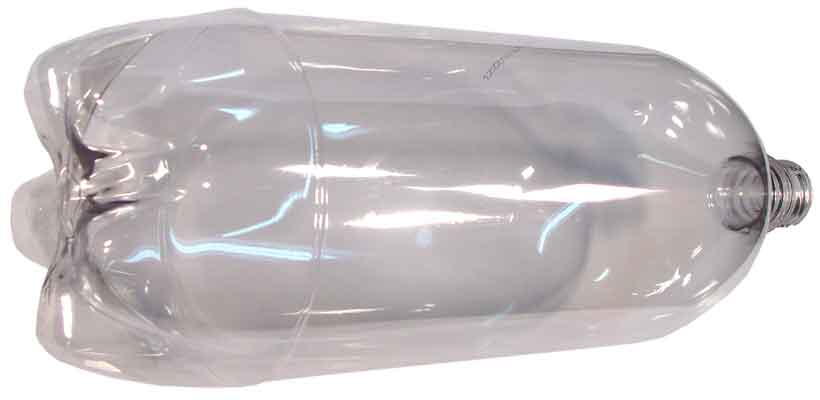 Plant a few seeds in the garden area soil where you want them to growLightly water the soilPlace the 2 liter bottle over the seeds and push into the soilDo not put the cap on the liter bottle once planted in the groundRecommendations:Plant the seedlings where they will get morning sun and evening shadeWater lightly, do not flood the plantMake sure the plastic bottle is pushed at least 3 inches into the soilDo not put the cap on the liter bottle once it is in the soilSafety:Be careful handling scissors and cutting the plastic bottle